В соответствии с Федеральными законами от 06.10.2003 № 131-ФЗ «Об общих принципах организации местного самоуправления в Российской Федерации», от 21.12.1994 № 68-ФЗ «О защите населения и территорий от чрезвычайных ситуаций природного и техногенного характера», от 21.12.1994 № 69-ФЗ «О пожарной безопасности» и Правилами пожарной безопасности в лесах, утвержденными постановлением Правительства РФ от 30.06.2007 №417 «Об утверждении Правил пожарной безопасности в лесу», распоряжением Губернатора Ярославской области от 13.03.2019 № 37-р «О проведении месячника пожарной безопасности на территории Ярославской области», в целях предупреждения пожаров на территории городского поселения Углич и гибели людей при пожарах, Администрация  городского поселения УгличПОСТАНОВЛЯЕТ:Утвердить План подготовки и проведения месячника пожарной безопасности на территории городского поселения Углич (прилагается).Провести с 15.04.2019 по 15.05.2019 года на территории городского поселения Углич месячник пожарной безопасности.Отделу гражданской обороны и чрезвычайных ситуаций Администрации городского поселения Углич (Горбунова Л.Г.):3.1. В срок до 10.04.2019 года довести информацию о месячнике пожарной безопасности до руководителей объектов экономики городского поселения Углич и населения города.3.2. Активизировать работу по пропаганде мероприятий пожарной
безопасности в средствах массовой информации и путем
распространения листовок и памяток.3.3. Еженедельно направлять информацию о месячника в отдел ВМР, ГО и ЧС Администрации Угличского муниципального района по пятницам (19.04.2019, 26.04.2019, 03.05.2019,10.05.2019 и итоговый отчет 13.05.2019)  до 13:00.3.4. По итогам проведения месячника пожарной безопасности на территории городского поселения Углич провести анализ результатов
выполнения запланированных мероприятий. 4. Комиссии по предупреждению и ликвидации чрезвычайных ситуаций и обеспечению пожарной безопасности (далее - Комиссия) (Ставицкая С.В.):4.1.	Организовать руководство и контроль выполнения мероприятий,
предусмотренных планом месячника пожарной безопасности на территории
городского поселения Углич.4.2.	Подготовить и провести заседание Комиссии по вопросу
соблюдения первичных мер пожарной безопасности на территории
городского поселения Углич до 15.04.2019.4.3.	Обеспечить подведение итогов месячника пожарной
безопасности на территории городского поселения Углич и выработать план устранения выявленных в ходе месячника недостатков.5.	Руководителям предприятий, учреждений, организаций, учебных и дошкольных заведений, расположенных на территории городского поселения Углич:5.1. Подготовить планы мероприятий по проведению месячника пожарной безопасности в своих учреждениях.5.2. Обеспечить выполнение мер пожарной безопасности в зданиях, на занимаемых и закрепленных территориях.5.3. Провести проверку имеющихся на балансе или в ведении данных организаций и учреждений пожарных водоисточников (гидранты, резервуары, водонапорные башни, открытые водоемы); при необходимости выполнить работы по их ремонту и восстановлению; произвести установку информационных знаков, указывающих места расположения пожарных гидрантов.5.4. Организовать работы по очистке объектовых и закрепленных пожарных водоемов. Обеспечить возможность свободного подъезда к ним пожарных автомобилей и специальной техники для забора воды. Установить возле пожарных водоисточников стандартные указатели и знаки.5.5.	 Создать добровольные пожарные дружины (команды), провести с ними учебно-тренировочные смотры (проверки) и принять меры
по обеспечению их готовности к весенне-летнему пожароопасному периоду.5.6. С работниками предприятий, организаций и учреждений, в соответствии с разработанными планами, провести дополнительные занятия (инструктажи, беседы) по мерам пожарной безопасности на производстве, в общественных местах и в быту.5.7. Принять меры по установке новых и восстановлению существующих систем оповещения о возникновении пожара на объектах с массовым пребыванием людей.5.8. Провести тренировки по эвакуации работников организаций, учреждений и предприятий при возникновении пожаров из административных и производственных зданий.5.9. Обеспечить подведение итогов проведения месячника пожарной безопасности в своих учреждениях и  организациях.6.	 Руководителям управляющих компаний, обслуживающих
организаций обеспечить:6.1. Проведение дворовых сходов по пропаганде и соблюдению первичных мер пожарной безопасности в жилом секторе городского поселения Углич.6.2. Выполнение мероприятий по очистке дворовой территории от мусора и сухой травы. 6.3. Недопущение несанкционированных палов сухой травы и сжигания мусора.6.4. Принятие мер по проверке внутридомовых электрических сетей в рамках своих полномочий.6.5.	Принятие мер по недопущению несанкционированного
проникновения посторонних лиц в чердачные и подвальные помещения, а
также в расселённые ветхие и аварийные дома.7. МУ «Центр комплексного обслуживания» городского поселения Углич (Шадрин А.В.) совместно с МУ «Служба городского хозяйства» (Шлыков С.В.):7.1. 	Принять меры по недопущению несанкционированного
проникновения посторонних лиц в чердачные и подвальные помещения, а
также в расселённые ветхие и аварийные дома.7.  Угличскому участку ОАО «МРСК Центра» «Ярэнерго» (Тара-       хов С.Ю.) обеспечить уборку сухой травы, мусора и посторонних предметов вблизи линий электропередач и трансформаторных подстанций в границах землеотведения.8.	Угличскому участку СГБУ ЯО «Лесная охрана» (Шиханова И.В.):8.1. Включить в маршруты патрулирования территории городских лесов.9.1. Руководителям общеобразовательных и дошкольных учреждений (Дружкова О.А.):9.1. Обеспечить проведение обучения в образовательных и дошкольных учреждениях мерам пожарной безопасности в соответствии со специальными программами, согласованными с Государственной противопожарной службой.9.2. Организовать дополнительные занятия по правилам пожарной безопасности при пользовании открытым огнем в пожароопасный период и недопущению поджога сухой травы.10. Контроль исполнения настоящего постановления оставляю за собой.11. Опубликовать настоящее постановление в газете «Угличская газета» и разместить на официальном сайте Администрации городского поселения Углич.12. Настоящее постановление вступает в силу с момента его официального опубликования.И.о. Главы Администрациигородского поселения Углич						Е.В. КалашниковаПриложение к постановлению Администрациигородского поселения Угличот 05.04.2019 № 120План подготовки и проведения месячника пожарной безопасности  на территории городского поселения Углич 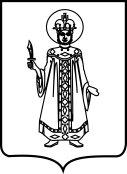 ПОСТАНОВЛЕНИЕАДМИНИСТРАЦИИ ГОРОДСКОГО ПОСЕЛЕНИЯ УГЛИЧ ЯРОСЛАВСКОЙ ОБЛАСТИПОСТАНОВЛЕНИЕАДМИНИСТРАЦИИ ГОРОДСКОГО ПОСЕЛЕНИЯ УГЛИЧ ЯРОСЛАВСКОЙ ОБЛАСТИПОСТАНОВЛЕНИЕАДМИНИСТРАЦИИ ГОРОДСКОГО ПОСЕЛЕНИЯ УГЛИЧ ЯРОСЛАВСКОЙ ОБЛАСТИПОСТАНОВЛЕНИЕАДМИНИСТРАЦИИ ГОРОДСКОГО ПОСЕЛЕНИЯ УГЛИЧ ЯРОСЛАВСКОЙ ОБЛАСТИПОСТАНОВЛЕНИЕАДМИНИСТРАЦИИ ГОРОДСКОГО ПОСЕЛЕНИЯ УГЛИЧ ЯРОСЛАВСКОЙ ОБЛАСТИот05.04.2019№120О месячнике пожарной безопасности на территории городского поселения Углич О месячнике пожарной безопасности на территории городского поселения Углич О месячнике пожарной безопасности на территории городского поселения Углич О месячнике пожарной безопасности на территории городского поселения Углич №п/пНаименование мероприятияСрок проведенияОтветственныйПроведение заседаний КЧС и ОПБ по подготовке к пожароопасному периодудо 15.04.2019председатель КЧСиОПБ городского поселения Углич Ставицкая С.В.Проведение совещаний по подготовке и проведению месячника пожарной безопасности с участием представителей организаций муниципального образования (ТОСы, председателями садоводческих некоммерческих товариществ).апрель 2019директор АНО «Содействие развитию ТОС» Кукушкина В.В.Проведение проверки территории г. Углича на предмет готовности к пожароопасному периодудо 01.05.2019начальник ОНДиПР по Угличскому, Мышкинскому и Большесельскому районамКрайнов А.В.,начальник отдела ГОиЧС Администрации городского поселения УгличГорбунова Л.Г.Организация  проверки состояния противопожарного водоснабжения на территории города (пожарных гидрантов, водоёмов, водонапорных башен и т.д.).апрель-майНачальник ПСЧ №25 Кирток Е.И.,Начальник ПТП «Углич»Марулин А.Л.,начальник отдела ГОиЧС Администрации городского поселения УгличГорбунова Л.Г.Проведения профилактических мероприятий по вопросам пожарной безопасности на объектах жилого назначения, в том числе в домах с низкой пожарной устойчивостью.в течение месячниканачальник МУ «Центр комплексного обслуживания» городского поселения Углич Шадрин А.В.,руководители УКОрганизация подворовых обходов по вопросам профилактики пожаров и обучение населения действиям в случае возникновения пожара.в течение месячниканачальник отдела ГОиЧС Администрации городского поселения УгличГорбунова Л.Г.,начальник ОНДиПР по Угличскому, Мышкинскому и Большесельскому районамКрайнов А.В.,начальник ОПС №5Быков А.В.Проведение мероприятий по обеспечению пожаробезопасного состояние городского поселения Углич (неэксплуатируемых строений (бесхозяйных, заброшенных)в течение месячниканачальник МУ «Центр комплексного обслуживания» городского поселения Углич Шадрин А.Л.,МБУ «Служба городского хозяйства» города Углич Шлыков С.В.Проведение работы по ликвидации несанкционированных свалок,  уборке территорий от сухой травы, мусора. в течение месячникаМБУ «Служба городского хозяйства» города поселения Углич Шлыков С.ВОрганизация противопожарной пропаганды, обучение населения мерам и пожарной безопасности, действиям по предупреждению и тушению природных пожаров, путем проведения собраний, сходов граждан,  бесед, инструктажей, тренировок, распространение листовок, показ учебных фильмов и др.в течение месячниканачальник отдела ГОиЧС Администрации городского поселения УгличГорбунова Л.Г.,начальник ОПС №5 Быков А.В.Проведение разъяснительной работы с учащимися образовательных учреждений, детьми дошкольного возраста по предупреждению пожаровв течение месячниканачальник Управления образования Администрации Угличского муниципального районаДружкова О.А.Проведение на религиозных объектах разъяснительных работ по  соблюдению требований пожарной безопасности при подготовке к празднованию Пасхив течение месячниканачальник ОНДиПР по Угличскому, Мышкинскому и Большесельскому районамКрайнов А.В.Проведение мероприятий по противопожарной защите населенных пунктов (устройству противопожарных минерализованных полос прилегающих к лесным насаждениям, оборудованию пожарных водоёмов и подъездов к источникам противопожарного водоснабжения). Приобретение противопожарного снаряжения и инвентаря.в течение месячниканачальник отдела ГОиЧС Администрации городского поселения УгличГорбунова Л.Г.Проведение профилактических рейдов по контролю за своевременным проведением мероприятий по противопожарной защите населенных пунктовв течение месячниканачальник отдела ГОиЧС Администрации городского поселения УгличГорбунова Л.Г.,начальник технического подразделения СГБУ ЯО «Лесная охрана» Шиханова И.В.Своевременное установление особого противопожарного режима на соответствующих территориях (IV, V класс пожарной опасности в лесах), выполнение мероприятий, направленных на защиту населенных пунктов от угроз перехода на них природных пожаровв течение месячникапредседатель КЧСиОПБ городского поселения Углич Ставицкая С.В.,начальник отдела ГОиЧС Администрации городского поселения УгличГорбунова Л.Г.Организация и проведение комплексных учений сил и средств муниципальных образований по ликвидации чрезвычайных ситуаций, связанных с природными пожарами в соответствии утвержденным графиком сроки дополни-тельноГлава городского поселения УгличСтавицкая С.В.,начальник отдела ГОиЧС Администрации городского поселения УгличГорбунова Л.Г.Проведение мероприятий по актуализации паспортов пожарной безопасности населенного пункта, подверженного угрозе лесных пожаров в течение месячниканачальник отдела ГОиЧС Администрации городского поселения УгличГорбунова Л.Г.Освещение в средствах массовой информации месячника  пожарной безопасностив течение месячниканачальник отдела ГОиЧС Администрации городского поселения УгличГорбунова Л.Г.Подведение итогов месячника пожарной безопасности на заседании КЧС и ОПБ городского поселения Угличдо 20.05.2019председатель КЧСиОПБ городского поселения Углич Ставицкая С.В.